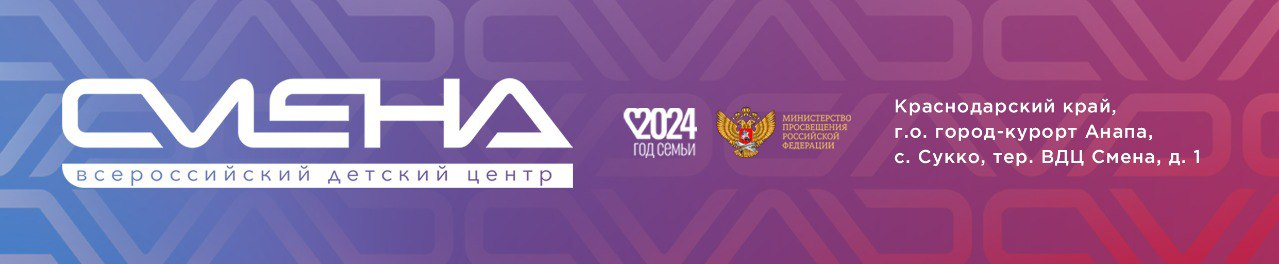 ПРЕСС-РЕЛИЗ19.02.2024«Смена» стала участником Дня образования 
Команда Всероссийского детского центра «Смена» во главе с директором Игорем Журавлевым стала участником Дня образования на Международной выставке-форуме «Россия». Мероприятие прошло 18 февраля на ВДНХ в рамках Форума национальных достижений.Команда «Смены» принимала активное участие в тематических событиях в течение дня. Педагоги детского центра вошли в состав сводного вожатского отряда «Россия», который приветствовал гостей на главной сцене выставки и зоне детства в павильоне «Просвещение».Вместе с олимпийскими чемпионами и ведущими творческими детскими коллективами страны, сменовцы рассказывали о том, какую роль образование играет в жизни каждого человека. Семья, любовь к Родине, наставничество и уважение к труду педагога, детство – эти темы стали лейтмотивом большого четырехчасового праздничного концерта. На главной концертной площадке выставки выступили друзья «Смены»: детский музыкальный театр «Домисолька», ведущий творческий коллектив города Москвы, шоу-группа «Нужные люди» и другие юные артисты. В рамках деловой программы Дня образования прошли круглые столы и экспертные площадки. Директор «Смены» Игорь Журавлев принял участие в пленарной сессии во главе с заместителем Председателя Правительства Российской Федерации Татьяной Голиковой и министром просвещения Сергеем Кравцовым. Глава Минпросвещения отметил, что большое внимание сегодня уделяется, в том числе системе дополнительного образования. Им в России охвачено порядка 85% детей.На сессии, посвященной федеральному проекту «Профессионалитет» выступила руководитель центра профмастерства «Парк Будущего» ВДЦ «Смена» Наталья Рощина. Она рассказала о роли «Смены» в реализации федерального проекта: обучении преподавателей, организации просветительского мероприятия для студентов СПО «Правильный выбор», формировании Концепции профессионального воспитания в системе среднего профобразования. 	Большая часть праздничных событий прошла в павильоне №57 «Просвещение». В зоне детства вожатые «Смены», «Артека», «Орленка», «Океана» и «Алых парусов» проводили мастер-классы для взрослых и детей, а в завершение дня на площадке прошел концерт детских творческих коллективов. Зрители увидели выступления артистов образцовой цирковой студии «Мы из цирка», модный показ от образцового коллектива «Студия моды «Глория», хореографические и вокальные номера. «Получился настоящий праздник для гостей выставки. Мы очень рады, что смогли зажечь сердца гостей в снежную погоду. Повеселиться с вожатыми детских центров и увидеть выступления наших талантливых детей приходили целыми семьями. Мы уверены, что позитивные впечатления и заряд вдохновения получил каждый, кто присоединился к празднику», – прокомментировал директор ВДЦ «Смена» Игорь Журавлев.  ФГБОУ ВДЦ «Смена» – круглогодичный детский центр, расположенный в с. Сукко Анапского района Краснодарского края. Он включает в себя пять детских образовательных лагерей («Лидер», «Профи», «Арт», «Профессиум», «Наставник»), на базе которых реализуется более 80 образовательных программ. В течение года в Центре проходит 16 смен, их участниками становятся свыше 16 000 ребят из всех регионов России. Профориентация, развитие soft skills, «умный отдых» детей, формирование успешной жизненной навигации – основные направления работы «Смены». С 2017 года здесь действует единственный в стране Всероссийский учебно-тренировочный центр профессионального мастерства и популяризации рабочих профессий, созданный по поручению президента РФ. Учредителями ВДЦ «Смена» являются правительство РФ, Министерство просвещения РФ. Дополнительную информацию можно получить в пресс-службе ВДЦ «Смена»: +7 (86133) 93-520 (доб. 246), press@smena.org. Официальный сайт: смена.дети